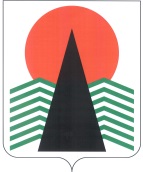 АДМИНИСТРАЦИЯ  НЕФТЕЮГАНСКОГО  РАЙОНАпостановлениег.НефтеюганскО подготовке документации по планировке межселенной территории Нефтеюганского района В соответствии со статьей 45, пунктом 16 статьи 46 Градостроительного кодекса Российской Федерации,  Федеральным законом от 06.10.2003 № 131-ФЗ 
«Об общих принципах организации местного самоуправления в Российской Федерации», Уставом муниципального образования Нефтеюганский 
район, постановлением администрации Нефтеюганского района от 22.07.2013 
№ 1955-па-нпа «Об утверждении положения о порядке подготовки документации 
по планировке межселенных территорий Нефтеюганского района», на основании заявлений Компании «Салым Петролеум Девелопмент Н.В.» (далее - Компании) 
от 26.06.2018 № SPDN-18-004053, от 26.06.2018 № SPDN-18-004055, от 26.06.2018 
№ SPDN-18-004054 п о с т а н о в л я ю:Подготовить проект планировки и проект межевания территории (далее - Документация) для размещения линейного объекта: «Обустройство Верхнесалымского месторождения. Куст скважин № 10», 
в соответствии со схемой размещения объекта, являющейся приложением № 1 
к настоящему постановлению. «Реконструкция нефтегазосборных трубопроводов Салымской группы месторождений 2018 года», в соответствии со схемой размещения объекта, являющейся приложением № 2 к настоящему постановлению.«ВЛ 110 кВ на ПС 110/35/10 кВ южной части Верхнесалымского месторождения», в соответствии со схемой размещения объекта, являющейся приложением № 3 к настоящему постановлению.Рекомендовать Компании осуществить подготовку Документации 
для размещения объектов, указанных в пункте 1 настоящего постановления, 
и предоставить подготовленную Документацию в департамент градостроительства 
и землепользования администрации Нефтеюганского района на проверку.Департаменту градостроительства и землепользования администрации Нефтеюганского района (Калашников А.Д.):Организовать учет предложений от физических и юридических лиц 
о порядке, сроках подготовки и содержании Документации.Осуществить проверку подготовленной на основании настоящего постановления Документации в течение 30 дней со дня поступления Документации 
в департамент градостроительства и землепользования администрации Нефтеюганского района на соответствие требованиям пункта 10 статьи 45 Градостроительного кодекса Российской Федерации.Настоящее постановление подлежит опубликованию в газете «Югорское обозрение» и размещению на официальном сайте органов местного самоуправления Нефтеюганского района.Контроль за выполнением постановления возложить на директора 
департамента имущественных отношений – заместителя главы Нефтеюганского 
района Бородкину О.В.Глава района							Г.В.Лапковская                                                        Приложение № 1 к постановлению администрации                                                       Нефтеюганского района от 17.08.2018  № 1370-па  Схема размещения линейного объекта: «Обустройство Верхнесалымского месторождения. Куст скважин № 10»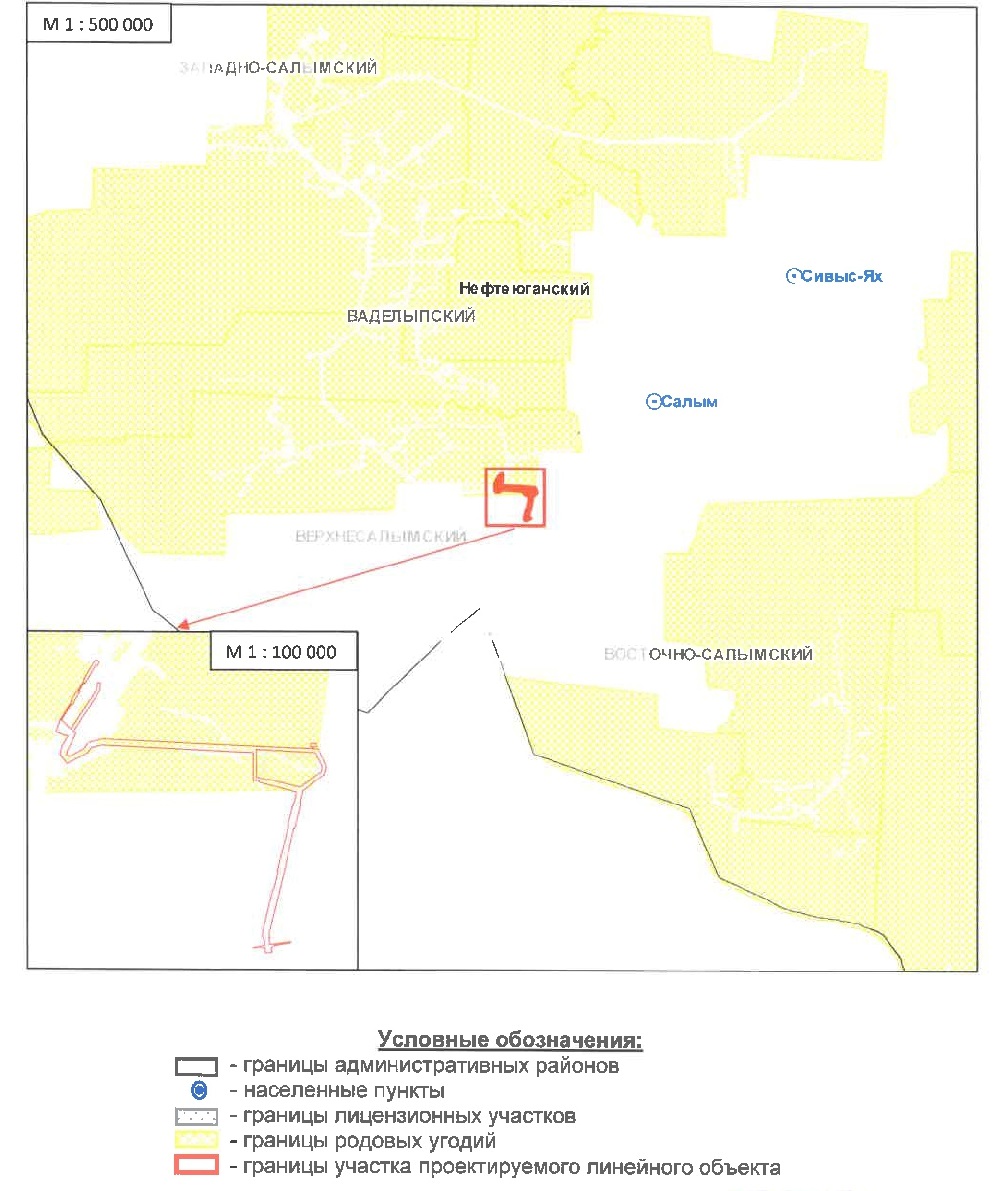                                                          Приложение № 2 к постановлению администрации                                                      Нефтеюганского района от 17.08.2018 № 1370-паСхема размещения линейного объекта: «Реконструкция нефтегазосборных трубопроводов Салымской группы месторождений 2018 года»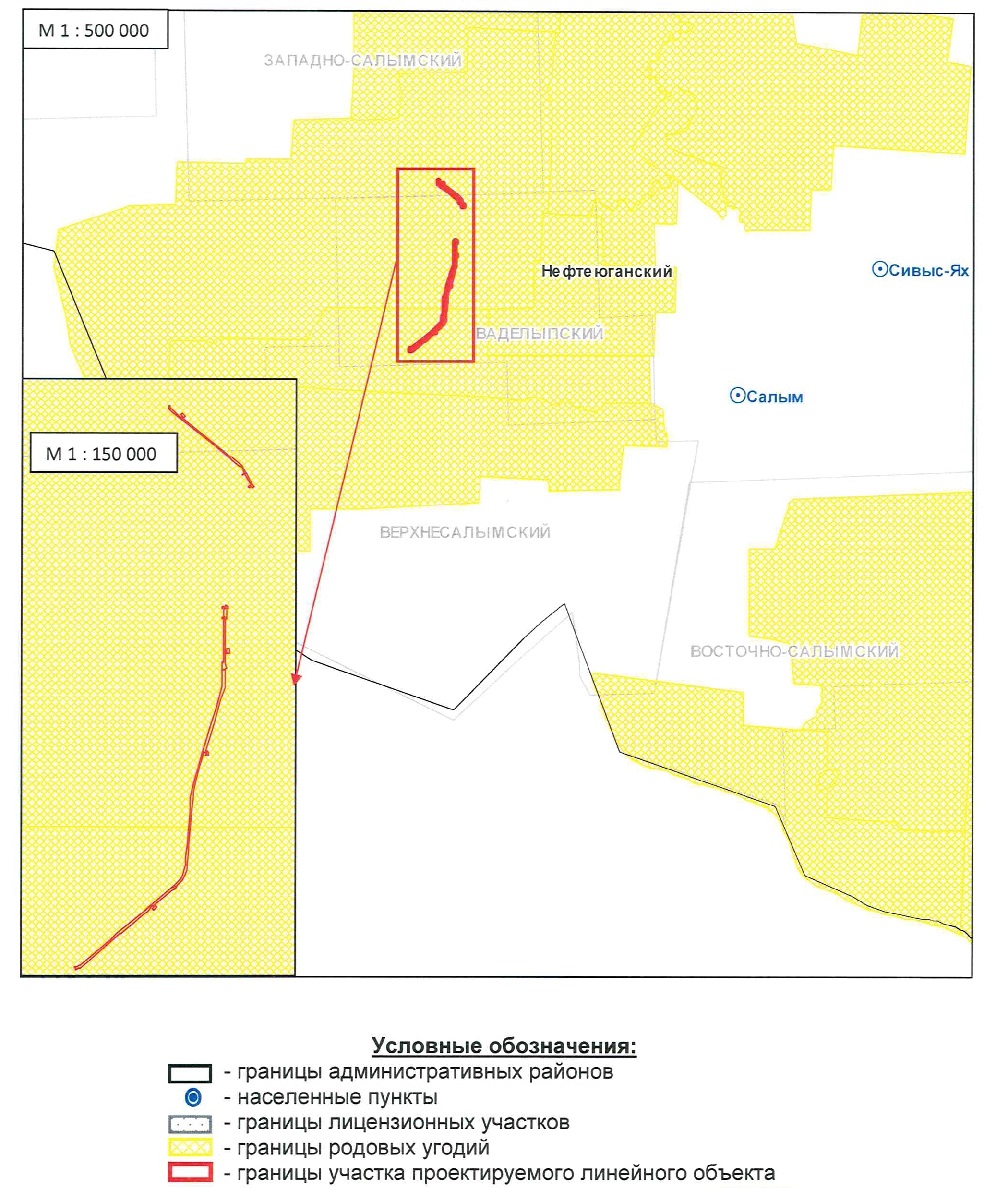                                                            Приложение № 3 к постановлению администрации                                                       Нефтеюганского района от 17.08.2018 № 1370-паСхема размещения линейного объекта: «ВЛ 110 кВ на ПС 110/35/10 кВ южной части Верхнесалымского месторождения»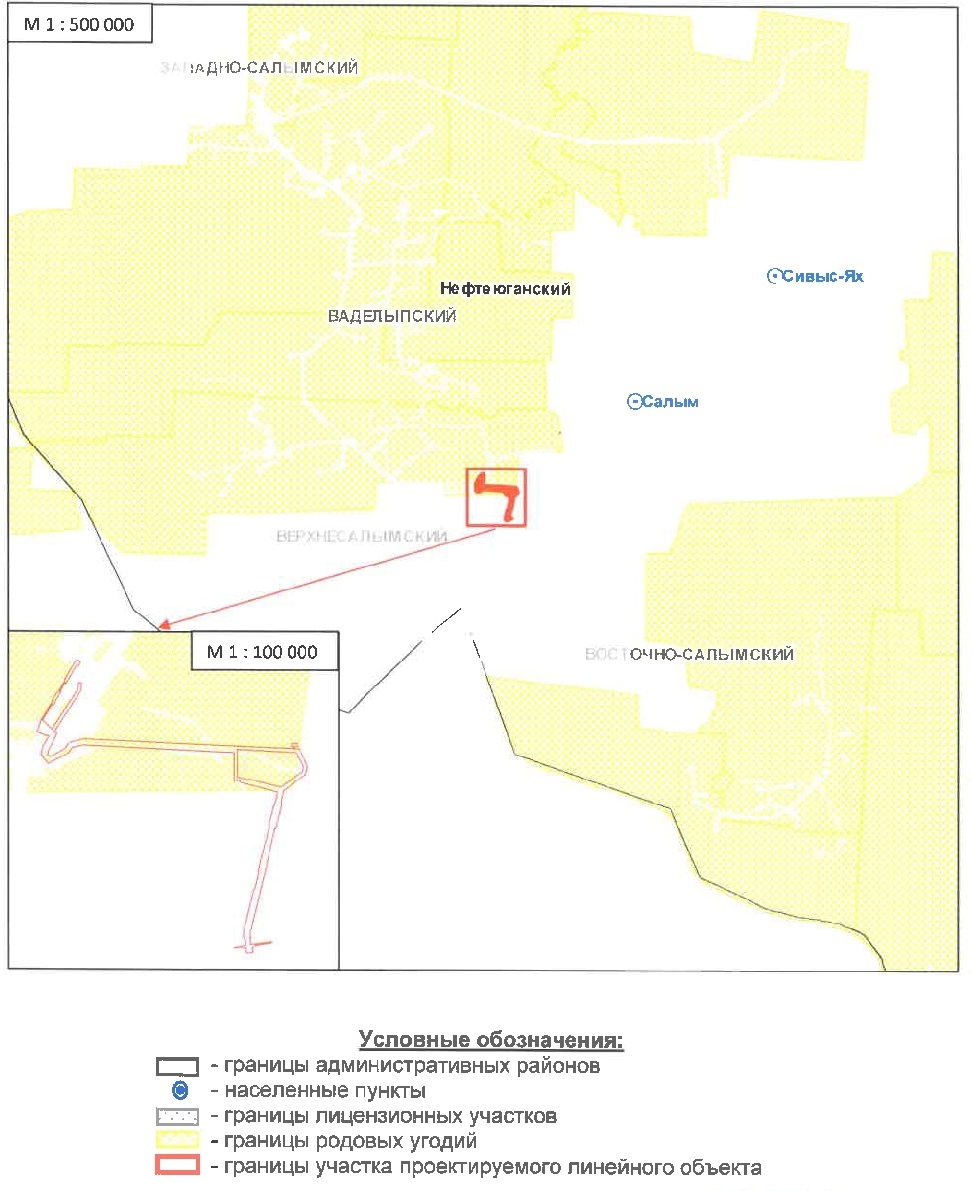 17.08.2018№ 1370-па№ 1370-па